بسم الله الرحمن الرحيماختبار منتصف الفصل الدراسي الثاني – (الدور الأول) – للعام الدراسي 1444هـنموذج بالسؤال الأول : فهم المقروء :  ينمو المرجان دائما في المياه الصافية غير العميقة، مكونا الشعاب المرجانية، وتشبه هذه الشعاب الحدائق ولذلك يطلق عليها الحدائق المائية.  الشعاب المرجانية معروفة بجمال ألوانها، التي يأتي إليها الناس من مختلف بلدان العالم، كما لها أهمية كبيرة في الحفاظ على البيئة، بالإضافة إلى أنها مسكن لعدد ضخم من الكائنات البحرية كالطحالب والقشريات والأسماك التي تعتبر مصدرا رئيسا في استخلاص أدوية لعلاج كثير من الأمراض. لكن خلال السنوات الماضية تضاءلت الشعاب المرجانية بشدة؛ بسبب التغيرات المناخية، وإلقاء مخلفات المصانع في مياه البحار والمحيطات؛ الذي تسبب في موت الكثير من تلك الكائنات البحرية، بالإضافة للصيد الجائر باستخدام مواد متفجرة؛ الذي أدى إلى تدمير أجزاء كبيرة من تلك الشعاب. لهذا انطلقت مبادرة السعودية الخضراء التي أعلن عنها ولي العهد سمو الأمير محمد بن سلمان لمواجهة التغيرات المناخية ورفع مستوى الوعي البيئي بما يعود بالفائدة على الإنسان وبيئته.   السؤال الثاني: الصنف اللغوي  :  "الطالب المتفوق يذاكر الدروس أولا بأول، وينتبه لشرح المعلمين، لذا يحقق أعلى الدرجات." أ- استخرج من الفقرة السابقة: 1- جمع مذكر سالما ..........................2- جمع مؤنث سالما .......................3- جمع تكسير ..............................السؤال الثالث  :الوظيفة النحوية    السؤال الرابع   :الأسلوب اللغوي   السؤال الخامس : الظاهرة الإملائية  :    ** اختر الإجابة الصحيحة :                                                                                 اكتب ما يملى عليك :......................................................................................................................................................................................................................................................................................................................................................................................................... السؤال السادس  : الرسم الكتابي :      اكتب ما يلي بخط النسخ 
 من حافظ على بيئته حافظ على صحته، ونظافة البيئة لك عنوان................................................................................................................................................................................................................................................................................................................................................................................................................................................................................................................................................................................................................................................................................................................................................................................................................................................................................................................................................................................................................................................................................................................................................................................................................................................................................................................................................................................   ـــــــــــــــــــــــــــــــــــــــــــــــــــــــــــــــــــــــــــــــــــــــــــــــــــــــــــــــــــــــــــــــــــــــــــــــــــــــــــــــــــــــــــــــــــــــــــــــــــــــــــــانتهت الأسئلةمــــع تمنياتي لكم بالـتــوفـيــق والـنـجـــاح 0إعداد قناة التعلم التفاعلينموذج الإجابة https://youtu.be/GYM4M0fTRYQرابط التليجرام https://t.me/tdsglالمملكة العربية السعوديةوزارة التعليمإدارة التعليم .................مدرسة : ......................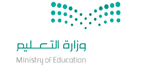 المادة : لغتي الصف : الخامس الابتائيالزمن : ساعتان اسم الطالب : ........................................................................................................الصف: الخامس الابتدائي (  )سالمهارةالمهارةالدرجة الدرجة بالأرقامالدرجة بالأحرفالمصححالمراجعالمدقق1فهم المقروءفهم المقروء52الصنف اللغويالصنف اللغوي33الوظيفة النحويةالوظيفة النحوية44الأسلوب اللغويالأسلوب اللغوي25الظاهرة الإملائيةالظاهرة الإملائية46الرسم الإملائيالرسم الإملائي2المجموع النهائيالمجموع النهائي2020  51 – الشعاب المرجانية من عمل حيوان......1 – الشعاب المرجانية من عمل حيوان......1 – الشعاب المرجانية من عمل حيوان......أ - الأخطبوطب – المرجانجـ - الحوت2- الشعاب المرجانية هي .........لكثير من الكائنات البحرية.2- الشعاب المرجانية هي .........لكثير من الكائنات البحرية.2- الشعاب المرجانية هي .........لكثير من الكائنات البحرية.أ – غذاء ب-    دواء جـ - مسكن 3- سبب تناقص الشعاب المرجانية هو.......3- سبب تناقص الشعاب المرجانية هو.......3- سبب تناقص الشعاب المرجانية هو.......أ – التغيرات المناخيةب- مخلفات المصانع جـ - كلاهما صواب 4-تسمى الشعاب المرجانية بـ......4-تسمى الشعاب المرجانية بـ......4-تسمى الشعاب المرجانية بـ......أ – الحدائق المائية  ب- الحدائق المعلقة  جـ - الغابات الطبيعية 5- لمواجهة التغيرات المناخية أعلنت المملكة عن مبادرة ......5- لمواجهة التغيرات المناخية أعلنت المملكة عن مبادرة ......5- لمواجهة التغيرات المناخية أعلنت المملكة عن مبادرة ......أ – كلنا واحد ب- السعودية الخضراء  جـ ـ وطن بلا ملوثات    3   41 – يهتم العاملان بنظافة مصنعهما   إعراب ما تحته خط1 – يهتم العاملان بنظافة مصنعهما   إعراب ما تحته خط1 – يهتم العاملان بنظافة مصنعهما   إعراب ما تحته خطأ – فاعل مرفوع وعلامة رفعه الواوب- فاعل مرفوع وعلامة رفعه الضمةجـ ـ فاعل مرفوع وعلامة رفعه الألف2-  الجملة التي كتبت بشكل صحيح : 2-  الجملة التي كتبت بشكل صحيح : 2-  الجملة التي كتبت بشكل صحيح : أ- تعالج الطبيبتان المرضى.ب - تعالج الطبيبتين المرضى  جـ - تعالج الطبيبةَ المرضى  3- ينفق .........في الخير3- ينفق .........في الخير3- ينفق .........في الخيرأ – أبوكب ـ أباك جـ ـ أبيك4- يساهم ...........في الحفاظ على البيئة    4- يساهم ...........في الحفاظ على البيئة    4- يساهم ...........في الحفاظ على البيئة    أ- المهندسينب – المهندسونجـ- المهندسات   21 – حدد أسلوب التعجب فيما يأتي1 – حدد أسلوب التعجب فيما يأتي1 – حدد أسلوب التعجب فيما يأتيأ – ما أحسن الربيع ؟ب- ما أحسن الربيع !جـ ـ ما أحسن الربيع .2- أتعجب من منفعة الرياضة الجسم فأقول .....2- أتعجب من منفعة الرياضة الجسم فأقول .....2- أتعجب من منفعة الرياضة الجسم فأقول .....أ- هل الرياضة نافعة للجسم ؟ب -  ما الرياضة نافعة للجسم .جـ - ما أنفع الرياضة للجسم !   41 - " انتهى المؤتمر "   كتبت الهمزة على الواو لأن.......1 - " انتهى المؤتمر "   كتبت الهمزة على الواو لأن.......1 - " انتهى المؤتمر "   كتبت الهمزة على الواو لأن.......أ -الهمزة مكسورة وقبلها مكسورب-  الهمزة مفتوحة وقبلها مضمومجـ ـ الهمزة ساكنة وما قبلها مضموم2-  عند وصل  هذه الحروف  { ت- ب – ا - ط – ء – ك} تكتب:2-  عند وصل  هذه الحروف  { ت- ب – ا - ط – ء – ك} تكتب:2-  عند وصل  هذه الحروف  { ت- ب – ا - ط – ء – ك} تكتب:أ- تباطأكب – تباطؤكجـ -  تباطئك   2